ПРОЕКТ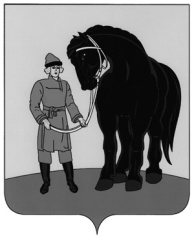 АДМИНИСТРАЦИЯ  ГАВРИЛОВО-ПОСАДСКОГОМУНИЦИПАЛЬНОГО РАЙОНА ИВАНОВСКОЙ ОБЛАСТИПОСТАНОВЛЕНИЕ                                       от  _____________ № _________О внесении изменений в постановление администрации Гаврилово-Посадского муниципального района от 15.12.2022 №756- п «О бюджетном прогнозе Гаврилово-Посадского муниципального района на долгосрочный период до 2028 года»В соответствии со статьей 170.1 Бюджетного кодекса Российской Федерации в целях организации стратегического бюджетного планирования в Гаврилово-Посадском муниципальном районе, Администрация Гаврилово-Посадского муниципального района  постановляет:1. Внести в постановление администрации Гаврилово-Посадского муниципального района от 15.12.2022 №756- п «О бюджетном прогнозе Гаврилово-Посадского муниципального района на долгосрочный период до 2028 года» следующие изменения:а) в приложении 1 к постановлению:-пункт 3 изложить в следующей редакции:«3. Прогноз основных характеристик бюджета Гаврилово-Посадского муниципального районаБюджет Гаврилово-Посадского муниципального района составлен с соблюдением принципов бюджетной системы Российской Федерации. Главными направлениями является сохранение и увеличение доходного потенциала Гаврилово-Посадского муниципального района в среднесрочной перспективе с учетом текущей экономической ситуации. В сфере расходов бюджетная политика в первую очередь ориентирована на обеспечение сбалансированности расходных полномочий и ресурсов для их исполнения. Прогноз основных характеристик бюджета Гаврилово-Посадского муниципального района представлен в приложении 1 к бюджетному прогнозу Гаврилово-Посадского муниципального района на долгосрочный период до 2028 года.В соответствии с прогнозом бюджета Гаврилово-Посадского муниципального района на 2024 год доходы составили 359772,1 тыс. рублей, на 2028 год –261369,1тыс. рублей.За данный период мы имеем уменьшение доходов в сумме 98403,0 тыс. рублей в основном за счет межбюджетных трансфертов. Безвозмездные поступления в бюджете района на 2024 год запланированы в сумме 284798,4 тыс. рублей, на 2028 год в сумме 189791,7 тыс. рублей. Прогнозирование объема дотации осуществлялось исходя из условия сохранения доли дотации в доходах бюджета, за исключением целевых поступлений от других бюджетов бюджетной системы. В условиях бюджетного прогноза ожидается рост налоговых доходов с 71206,2 тыс. руб. в 2024 году до 66958,6 тыс. руб. в 2028 году или на 6,3 %.На 2024 год запланировано налоговых доходов на сумму 71206,2 тыс. руб. или 19,8% к общему объему запланированных доходов. 	Налоги на прибыль, доходы на 2024 год составят 54300,0 тыс. руб. на 2028 год – 51100,0 тыс. руб. Рост планируется за счет повышения фонда оплаты труда.	Налоги на товары (работы, услуги), реализуемые на территории Российской Федерации на 2024 год составляют 10856,2 тыс. руб. на 2028 год -  10458,6 тыс. руб.Налоги на совокупный доход на 2024 год составляют 3900 тыс. руб. на  2028 год в сумме 3400,0 тыс. руб.Налоги, сборы и регулярные платежи за пользование природными ресурсами на 2024 год спрогнозированы в сумме 650,0 тыс. руб.  на 2028 год в сумме 700,0 тыс. руб.	Государственная пошлина спрогнозирована на 2024 год в сумме 1500,0 тыс. руб. на 2028 год в сумме 1300,0 тыс. руб.Неналоговые доходы прогнозируются в 2024 году в сумме 3767,5 тыс. руб. в 2028 году  4618,8 тыс. руб. или снижением  на 18,5%.Структура неналоговых доходов районного бюджета на 2024 год характеризуется высокой долей доходов от использования имущества, находящегося в государственной и муниципальной собственности – 36,3% в общем объеме неналоговых доходов, доходов от продажи материальных и нематериальных активов – 6,5% в общем объеме неналоговых доходов, доходов от оказания муниципальных услуг (работ) и компенсации затрат государства – 45,9% в общем объеме неналоговых доходов.Доходы от использования имущества, находящегося в государственной и муниципальной собственности на 2024 год составляют 1370,8 тыс. рублей, на 2028 год – 2191,5 тыс. рублей. Поступления по платежам за пользование природными ресурсами прогнозированы на 2024 год составляют 265,0 тыс. рублей, на 2028 год – 153,1 тыс. рублей.Доходы от оказания платных услуг и компенсации затрат государства спрогнозированы на 2024 год составляют 1729,0 тыс. руб., на 2028 год в сумме 1 750,0 тыс. рублей. Доходы районного бюджета по указанной группе составляют прочие доходы от оказания платных услуг (работ) получателями средств бюджетов муниципальных районов.Доходы от продажи нематериальных активов составляют на 2024 год 245,0 тыс. рублей, на 2028 год в сумме  300,0 тыс. рублей.Доходы от продажи материальных и нематериальных активов прогнозированы с учетом формирования границ земельных участков, находящихся в муниципальной собственности, для подготовки к проведению аукционов по продаже земельных участков.Поступления от штрафов, санкций, возмещения ущерба в районный бюджет прогнозированы на 2024 год в сумме 157,7 тыс. руб. на 2028 год в сумме 224,2 тыс. рублей.В структуре расходов бюджета наибольший удельный вес занимает социально-культурная сфера (72,2%). Расходы на жилищно-коммунальное хозяйство в общей сумме расходов составили 0,8%, общегосударственные расходы – 19,5%, национальная экономика – 7,3 %, остальные направления – 0,2 %.»;-абзацы 3 и 4 пункта 4 изложить в следующей редакции:«Расходы бюджета Гаврилово-Посадского муниципального района в рамках муниципальных программ Гаврилово-Посадского муниципального района составят в 2024 году -356356,7 тыс. руб., в 2025 году – 310013,7 и в 2026 году – 295617,9%.Расходы, реализуемые не в рамках муниципальных программ Гаврилово-Посадского муниципального района составят в 2024 году – 2015,4 тыс. руб., 2025 году – 676,8 тыс. руб., 2026 году – 629,9 тыс. руб.»;б) Приложение 1 к Бюджетному прогнозу Гаврилово-Посадского муниципального района на долгосрочный период до 2028 года, изложив его в новой редакции согласно приложению 1;в) Приложение 2 к Бюджетному прогнозу Гаврилово-Посадского муниципального района на долгосрочный период до 2028 года, изложив его в новой редакции согласно приложению 2.	2. Опубликовать настоящее постановление в сборнике «Вестник Гаврилово-Посадского муниципального района» и разместить на официальном сайте Гаврилово-Посадского муниципального района. 3. Настоящее постановление вступает в силу со дня его официального опубликования. Глава Гаврилово-Посадского    муниципального района                                                             В.Ю. Лаптев                                                                                         Приложение  1 к постановлениюадминистрации Гаврилово-Посадскогомуниципального района от __________ № ________«Приложение 1 к Бюджетному прогнозу Гаврилово-Посадского муниципального районана долгосрочный период до 2028 года Прогноз основных характеристикбюджета Гаврилово-Посадского муниципального района(тыс. руб.)Приложение  2 к постановлениюадминистрации Гаврилово-Посадскогомуниципального района от __________ № ________«Приложение 2 к Бюджетному прогнозу Гаврилово-Посадского муниципального районана долгосрочный период до 2028 года от ____________ № ________Показатели финансового обеспечениямуниципальных программ Гаврилово-Посадского муниципального района(тыс.руб.)№ п/пНаименова-ние показателя2022год2023 год2024 год2025 год2026 год2027 год2028 год1.Доходы бюджета - всего542138,4401440,6359772,1312090,6296247,8261369,1261369,1в том числе:1.1.- налоговые доходы70852,271135,871206,271920,972110,266958,666958,61.2.- неналоговые доходы25265,321583,53767,53868,74001,64618,84618,81.3.-безвозмездные поступления446020,9308721,3284798,4236301,0220136,0189791,7189791,72.Расходы бюджета - всего537182,4417781,1358372,1310690,6296247,8259969,1259969,1в том числе:2.1.- на финансовое обеспечение муниципаль-ных программ536284,8403650,3356356,7310013,8295617,9259608,4259608,42.2.- на непрограм-мные направления расходов бюджета897,614136,82015,4676,8629,9360,7360,73.Дефицит (профицит) бюджета4956,0-16346,51400,01400,00004.Отношение дефицита бюджета к общему годовому объему доходов бюджета города без учета объема безвозмездных поступлений (в процентах)07,9000005.Источники  финансирования дефицита бюджета - всего-4956,016346,5-1400,0-1400,0000в том числе:5.1. - 5.nУказывается состав источников финансирования дефицита бюджета00000005.1.Получение кредитов от других бюджетов бюджетной системы Российской Федерации бюджетами муниципальных районов в валюте Российской Федерации4200,00000005.2Изменение остатков средств на счетах по учету средств бюджетов-9156,017746,5000005.3Погашение бюджетами муниципальных районов кредитов от других бюджетов бюджетной системы Российской Федерации в валюте Российской Федерации-1400,0-1400,0-1400,00006.Объем муниципального долга на 1 января соответствую-щего финансового года04200,02800,01400,00007.Объем муниципаль-ных заимствова-ний в соответствую-щем финансовом году4200,00000008.Объем средств, направляемых в соответствующем финансовом году на погашение суммы основного долга по муниципаль-ным заимствова-ниям01400,01400,01400,00009.Объем расходов на обслуживание муниципального долга70,2203,7133,746,8000N п/пНаименование показателя2022202320242025202620272028N п/пНаименование показателягодгодгодгодгодгодгод1.Расходы бюджета - всего537182,4417787,1358372,1310690,6296247,80,00,0в том числе:1.1.Расходы на реализацию муниципальных программ - всего536284,8403650,3356356,7310013,7295617,90,00,0в том числе:1.1.1.  Муниципальная программа «Развитие культуры Гаврилово-Посадского муниципального района»29541,952038,222570,314743,714648,91.1.2.Муниципальная программа «Развитие физической культуры, спорта и повышение эффективности реализации молодежной политики Гаврилово-Посадского муниципального района»5379,86602,24744,32552,52673,61.1.3.Муниципальная программа Гаврилово-Посадского муниципального района «Социальная поддержка граждан и общественных организаций Гаврилово-Посадского муниципального района»1564,11602,6823,91563,31563,31.1.4.  Муниципальная программа «Развитие системы образования Гаврилово-Посадского муниципального района»213803,5227176,7234950,9208551,2196593,51.1.5.Муниципальная программа "Развитие газификазии Гаврилово-Посадского муниципального района"7461,00,00,00,00,01.1.6.Муниципальная программа «Развитие транспортной системы Гаврилово-Посадского муниципального района»19683,342274,420546,320822,019126,01.1.7.Муниципальная программа «Обеспечение доступным и комфортным жильем, объектами инженерной инфраструктуры населения Гаврилово-Посадского муниципального района»3903,67254,03384,62179,31215,21.1.8.  Муниципальная программа «Улучшение экологической обстановки в Гаврилово-Посадском муниципальном районе»351,3160,0160,025,025,01.1.9.Муниципальная программа «Экономическое развитие Гаврилово-Посадского муниципального района»0,050,050,025,025,01.1.10.  Муниципальная программа «Развитие сельского хозяйства и регулирование рынков сельскохозяйственной продукции, сырья и продовольствия в Гаврилово-Посадском муниципальном районе»190458,335,2189,7210,70,01.1.11.Муниципальная программа «Организация деятельности органов местного самоуправления Гаврилово-Посадского муниципального района»42545,845913,248224,246495,846495,81.1.12.  Муниципальная программа «Совершенствование работы органов местного самоуправления Гаврилово-Посадского муниципального района»15115,013218,513553,08525,28931,61.1.13.Муниципальная программа «Долгосрочная сбалансированность и устойчивость консолидированного бюджета  Гаврилово-Посадского муниципального района»150,0150,0150,0150,0150,01.1.14.Муниципальная программа «Организация обеспечения населения в сельских поселениях Гаврилово-Посадского муниципального района коммунальными услугами и топливом»1734,62090,51725,20,00,01.1.15.Муниципальная программа «Организация ритуальных услуг и содержание мест захоронения в сельских поселениях Гаврилово-Посадского муниципального района»259,2656,5634,50,00,01.1.16.Муниципальная программа «Участие в организации деятельности по сбору и транспортированию твердых коммунальных отходов в сельских поселениях Гаврилово-Посадского муниципального района»231,9149,189,40,00,01.1.17.Муниципальная программа "Развитие многофункционального центра предоставления государственных и муниципальных услуг"4101,54279,24560,34170,14170,11.2.Непрограммные направления расходов бюджета897,614136,82015,4676,8629,9